                   http://www.umuc.edu/library/libhow/apa_examples.cfm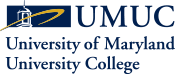 APA Citation ExamplesBased on APA Publication Manual, 6th Edition (2009) and Style Guide to Electronic References (2012)Some General RulesIn-Text Citations (Publication Manual, pp. 174-179)Authors (Publication Manual, pp. 181-183)One authorTwo authorsThree to five authorsSix or seven authorsEight or more authorsGroup authorNo authors listedTitles (Publication Manual, pp. 185-187)Capitalization: For all sources other than periodicals (that is, newspapers, magazines, and scholarly journals), capitalize the first word of the title and subtitle and proper nouns only. Do not capitalize the rest (see example below).All major words in periodical titles should be capitalized (for example, Psychology Today, Journal of Health Care for the Poor and Underserved.)Italics: Titles are italicized for the following items:BooksE-BooksPeriodicalsWeb sitesDissertations/thesesReports/technical papersWorks of artVolume & Issue Numbers (Publication Manual, p. 186)APA does not use "Volume", "Vol.", "v.", "Issue" or related terms. Use italics for the volume number.Page Numbers (Publication Manual, pp. 178, 200)Undated Sources (Publication Manual, p. 185)Use "(n.d.)" (for "no date") in your citation.Citing a Source within a Source (Publication Manual, p. 178)Scenario: You read a 2007 article by Linhares and Brum that cites an earlier article, by Frederick. You want to cite Frederick's article, but you have not read Frederick's article itself.ArticlesAcademic Journals (Publication Manual, pp. 198-199; Style Guide, p. 12)Magazines:-Daily or Weekly Magazines (Publication Manual, p. 200; Style Guide, pp. 13-14)-Monthly Magazines (Publication Manual, p. 200; Style Guide, pp. 13-14)Tip:When an issue of a magazine covers several months, the name of the first and last month in the range should be given in the citation, separated by a dash, for example: "(1993, June-July)".Newspapers (Publication Manual, pp. 200-201; Style Guide, p. 14)Encyclopedia Articles (Publication Manual, p. 205; Style Guide, p. 18)Book, Film and Product Reviews (Publication Manual, pp. 208-209)Books (Publication Manual, pp. 202-204)Tips:Cities, States and Countries: For U.S. cities, add the standard postal abbreviations for state (for example, "Chatham, MA"). Foreign cities should be followed by the name of their country (ex. "Brisbane, Australia").Place of publication: Separate place of publication from publisher with a colon (for example "New York, NY: Zone Books"). If more than one city is given, list only the first.Publisher names: "Co.", "Inc." and related abbreviations should not be included in citations (for example, "Ivan R. Dee, Inc." should be given as "Ivan R. Dee".)E-Books (Style Guide, pp. 15-18)Web Sites (Style Guide, pp. 31-34)Online Classroom MaterialsTechnical and Research Reports (Publication Manual, pp. 205-206; Style Guide, pp. 19-21)Tip:The element of the citation giving the publication or report number can be omitted if this information is not available for the source you're citing.Dissertations and Theses (Publication Manual, pp. 207-208; Style Guide, pp. 22-23)DissertationsMaster's ThesesImages (Style Guide, p. 27)Titled ImageUntitled ImageCreate a brief title for it and place it in brackets, unitalicized.Tips:Medium: If known, the medium of the image should be placed in brackets as shown above, and the collection which owns the image included in your citation along with its location.Institution locations: For U.S. cities, add the standard postal abbreviations for state (for example, "Chatham, MA"). Foreign cities should be followed by the name of their country (ex. "Brisbane, Australia").Interviews, E-mail Messages, and Other Personal Communications (Publication Manual, p. 179)What You Are CitingIn-Text CitationThe entire work(Smith, 2004)A specific page(Smith, 2004, p. 39)If the author's name is included in the text of the sentence where the citation takes placeSmith (2004, p. 39) claims that...Use only the date or date and page number.An online article with no page numbers.(Myers, 2000, para. 5)(Beutler, 2000, Conclusion section, para. 1)Use abbreviation "para." followed by the paragraph number you are citing. When possible, specify a section of the article.Citing multiple authorsSee Authors, below.Example:
Reference List CitationExample:
In-Text CitationCourtois, C. A. (2004).(Courtois, 2004)Example:
Reference List CitationExample:
In-Text CitationKelley, P. C., & Chang, P. L. (2007).(Kelley & Chang, 2007)Example:
Reference List CitationExample:
In-Text CitationHughes, J. C., Brestan, E. V., & Valle, L. A. (2004).First citation:
(Hughes, Brestan, & Valle, 2004)Subsequent citations:
(Hughes et al., 2004)When a work has more than 2 authors, subsequent in-text citations consist of the first author's name followed by "et al." (Latin for "and others") and the date.Example:
Reference List CitationExample:
In-Text CitationPhelps, B. R., Lima, M., Gomez, J., MacArthur, R. T., Gansu, L., & Nehru, M. (2004).First citation:
(Phelps et al., 2004)Subsequent citations:
(Phelps et al., 2004)When a work has 6-7 authors, in-text citations consist of the first author's name followed by "et al." (Latin for "and others") and the date.Example:
Reference List CitationExample:
In-Text CitationCarter, A., Dougherty, S., Addington, M., Stanley, R., Stanley, C., Schuffler, G., . . . Smyrna, B. F. (2004).When there are eight or more authors, include the first 6 authors' names followed by an ellipsis (. . .) and the final author's name.First citation:
(Carter et al., 2004)Subsequent citations:
(Carter et al., 2004)When a work has 8 or more authors, in-text citations consist of the first author's name followed by "et al." (Latin for "and others") and the date.Example:
Reference List CitationExample:
In-Text CitationAmerican Dietetic Association. (1999).First citation:
(American Dietetic Association [ADA], 1999)Subsequent citations:
(ADA, 1999)Example:
Reference List CitationExample:
In-Text CitationNone to claim their bones: Relics of an old Brooklyn graveyard. (1888, April 12). New York Times, pp. 3-4. Retrieved from http://www.nytimes.com/List the source by title in your reference list. Alphabetize reference list entries beginning with a title using the primary word of the title (excludinga, an, and the).("None to Claim Their Bones," 1888)In cases where the title contains a colon, use only the text before the colon in your in-text citation.SourceExampleJournal article titleFreud's Vienna revisited.Book titleStudent cheating and plagiarism in the Internet era: A wake-up call.SourceExampleMagazine and journal volume and issue number formatting12(4)12 is the volume number (in italics) and 4 is the issue number.If each issue of a journal begins on page 1, give the issue number in parentheses immediately after the volume number, as above.IssueWhat To DoWhen to use "p." and "pp."Use "p." and "pp." to indicate page numbers when citing newspaper articles and book chapters. Omit them when citing journal and magazine articles. Follow the examples in this guide.Online periodical where page numbers are not givenNational Geographic, 300(2).300 is the volume number. Follow the issue number of the magazine or journal with a period.Reference List CitationIn-Text CitationKnowles, A. (n.d.). House of dust [Collage]. Retrieved from Oxford Art Online database.(Knowles, n.d.)Reference List CitationIn-Text CitationLinhares, A., & Brum, P. (2007). Understanding our understanding of strategic scenarios: What role do chunks play? Cognitive Science, 31(6), 989-1007. http://dx.doi.org/doi:10.1080/03640210701703725Your Reference list will contain the article you read, by Linhares and Brum. Your Reference list will NOT contain a citation for Frederick's article.Frederick's study (as cited in Linhares & Brum, 2007) found that...Your in-text citation gives credit to Frederick and shows the source in which you found Frederick's ideas.SourceReference List CitationLibrary database with DOISagarin, B. J., & Lawler-Sagarin, K. A. (2005). Critically evaluating competing theories: An exercise based on the Kitty Genovese murder. Teaching of Psychology, 32(3), 167–169. http://dx.doi.org/10.1207/s15328023top3203_8What is a DOI?
Some library databases, such as PsycARTICLES and PsycINFO, list a Digital Object Identifier (DOI) for individual articles. A DOI is a unique identifying number for an article. In the database record for an article, you will see an element that looks like this, which you should include at the end of your APA reference, preceded by "http://dx.doi.org/":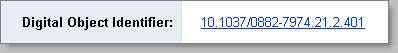 This link will allow a reader to link to doi.org for more information about the article.However, the APA Style Guide to Electronic References (2012, p. 5) notes that it is still acceptable to use the older style of DOI format in a citation, for example:Amidzic, O., Riehle, H. J., & Elbert, T. (2006). Toward a psychophysiology of expertise: Focal magnetic gamma bursts as a signature of memory chunks and the aptitude of chess players. Journal of Psychophysiology, 20(4), 253-258. doi:10.1027/0269-8803.20.4.253Library database without DOIReitzes, D. C., & Mutran, E. J. (2004). The transition to retirement: Stages and factors that influence retirement adjustment.International Journal of Aging and Human Development, 59(1), 63-84. Retrieved from http://www.baywood.com/journals/PreviewJournals.asp?Id=0091-4150No DOI? Find the journal's homepage.
Do a Web search to find the address of the homepage of the journal that published the article and include it in your citation (example). Please be aware, however, that the full text of articles may not actually be available at the journal homepage.Cannot find the journal's homepage?
In this case, do a Web search for the name of the database you are using (for example, "JSTOR" or "Business Source Complete") and use the address of its homepage.Free WebGiancola, P. R. (2004). Executive functioning and alcohol-related aggression. American Psychologist, 59(2), 5-7. Retrieved from http://www.apa.org/journals/amp/In printHughes, J. C., Brestan, E. V., & Valle, L. A. (2004). Problem-solving interactions between mothers and children. Child and Family Behavior Therapy, 26(1), 1-16.More infoIn-text citation examplesGeneral Rules has more information about citing multiple authors, undated sources, etc.SourceReference List CitationLibrary database with DOIJackson, P. (2011, March 1). Navy Yard Hill and the founding of Washington City. Capitol Hill Historian, 2, 5-9. http://dx.doi.org/10.1068/20113What is a DOI?
Some library databases, such as Academic Search Complete and PsycINFO, list a Digital Object Identifier (DOI) for individual articles. A DOI is a unique identifying number for an article. In the database record for an article, you will see an element that looks like this, which you should include at the end of your APA reference, preceded by "http://dx.doi.org/":This link will allow a reader to link to doi.org for more information about the article.However, the APA Style Guide to Electronic References (2012, p. 5) notes that it is still acceptable to use the older style of DOI format in a citation, for example:Janney, K. (2006, May). Crow rookeries and urban toponyms in the United States. Corvid, 10(1), 2-6. doi:11.1111/0224-8900.21.4.260Library database without DOIBorowitz, A. (2004, November 15). Pavlov's brother. New Yorker, 80(35), 63-66. Retrieved from http://www.newyorker.com/No DOI? Find the magazine's homepage.
Do a Web search (using a search engine such as Google or Yahoo!) to find the address of the homepage of the journal that published the article and include it in your citation (example). Please be aware, however, that the full text of articles may not actually be available at the journal homepage.Cannot find the magazine's homepage?
In this case, do a Web search (using a search engine such as Google or Yahoo!) for the name of the database you are using (for example, "JSTOR" or "Business Source Complete") and use the address of its homepage.Free WebSpringen, K. (2005, January 17). Artful aging. Newsweek, 145(3), 25-27. Retrieved from http://www.newsweek.com/In printBorowitz, A. (2004, November 15). Pavlov's brother. New Yorker, 80(35), 63-66.More infoIn-text citation examplesGeneral Rules has more information about citing multiple authors, undated sources, etc.  SourceReference List CitationLibrary database with DOINiu, J. (2012, March-April). An overview of web archiving. D-Lib, 18(3-4). http://dx.doi.org/10.1045/march2012-niu1What is a DOI?
Some library databases, such as Academic Search Complete and PsycINFO, list a Digital Object Identifier (DOI) for individual articles. A DOI is a unique identifying number for an article. In the database record for an article, you will see an element that looks like this, which you should include at the end of your APA reference, preceded by "http://dx.doi.org/":This link will allow a reader to link to doi.org for more information about the article.However, the APA Style Guide to Electronic References (2012, p. 5) notes that it is still acceptable to use the older style of DOI format in a citation, for example:Rostok, M. (2011, August 1). Android malware on the rise. eWeek, 2(6), 11. doi:11.3267/2553/8911.324.260Library database without DOINorman, A. D. (1988, March). Infuriating by design. Psychology Today, 22(3), 52-56. Retrieved from http://www.psychologytoday.com/No DOI? Find the magazine's homepage.
Do a Web search (using a search engine such as Google or Yahoo!) to find the address of the homepage of the journal that published the article and include it in your citation (example). Please be aware, however, that the full text of articles may not actually be available at the journal homepage.Cannot find the magazine's homepage?
In this case, do a Web search (using a search engine such as Google or Yahoo!) for the name of the database you are using (for example, "JSTOR" or "Business Source Complete") and use the address of its homepage.Free WebGelb, N. (2003, May). Winter of discontent. Smithsonian, 34(2), 50-55. Retrieved from http://www.smithsonianmagazine.com/In printIves, F., & Lydon, J. (2005, January). Freud's Vienna revisited. Discover, 26(2), 16-17.More infoIn-text citation examplesGeneral Rules has more information about citing multiple authors, undated sources, etc.SourceReference List CitationLibrary databaseBrown, P. L. (1999, September 5). Tiffany glass and other tales from the crypt. The New York Times, pp. 1, 5. Retrieved from http://www.nytimes.com/Do a Web search (using a search engine such as Google or Yahoo!) for the newspaper homepage and use the homepage URL after the words "Retrieved from".Free WebForeman, J. (2003, August 12). Allston gothic. The Boston Globe. Retrieved from http://www.boston.com/In printBrown, P. L. (1999, September 5). Tiffany glass and other tales from the crypt. The New York Times, pp. 1, 5.The page number of a newspaper article is preceded by "p." in a reference list citation. When an article appears on multiple pages, the page range is preceded by "pp." (for example, "pp. 4-6"). When an article appears on discontinuous pages, separate the page numbers with a comma (ex. "pp. 4, 8"). When a newspaper uses section letters in its page numbers, these should be included in your citation (ex. "p. A1", "pp. B1, B6").More infoIn-text citation examplesGeneral Rules has more information about citing multiple authors, undated sources, etc.SourceReference List CitationLibrary database with DOIMiura, A. (2012). Human behavior with blogs. In Y Zheng (Ed.),Encyclopedia of cyber behavior. http://dx.doi.org/10.4018/978-1-4666-0315-8What is a DOI?
Some library databases, such as Academic Search Complete and PsycINFO, list a Digital Object Identifier (DOI) for individual e-books. A DOI is a unique identifying number for an e-book. In the database record for an e-book, you will see an element that looks like this, which you should include at the end of your APA reference, preceded by "http://dx.doi.org/":This link will allow a reader to link to doi.org for more information about the e-book.However, the APA Style Guide to Electronic References (2012, p. 5) notes that it is still acceptable to use the older style of DOI format in a citation, for example:Rostok, M. (2011). Android malware. In K. K. Frank (Ed.), Encyclopedia of mobile security. doi:10.3218/7853/8922.666.261Library database without DOISmith, A. J. (2001). Child development. In B. Strickland (Ed.), The Gale encyclopedia of psychology. Retrieved from http://www.gale.cengage.com/No DOI? Find the publisher's homepage.
Do a Web search (using a search engine such as Google or Yahoo!) to find the address of the homepage of the journal that published the article and include it in your citation. Please be aware, however, that the full text of encyclopedia may not actually be available at the jpublisher's homepage.Cannot find the publisher's homepage?
In this case, do a Web search (using a search engine such as Google or Yahoo!) for the name of the database you are using (for example, "JSTOR" or "Business Source Complete") and use the address of its homepage.More infoIn-text citation examplesGeneral Rules has more information about citing multiple authors, undated sources, etc.SourceReference List CitationLibrary databaseGrimes, W. (2006, December 13). Beyond Mandalay, the road to isolation and xenophobia [Review of the book The river of lost footsteps: Histories of Burma, by T. Myint-U]. New York Times, pp. E8, E10. Retrieved from http://www.nytimes.com/An untitled book, film, or product review (for example, a review covering multiple works):Guha, M. (2006). [Review of the books Fleeting pleasures: A history of intoxicants, by M. London and Dirty: A search for answers inside America's teenage drug epidemic, by M. Maran]. Journal of Mental Health, 15, 713-716. Retrieved from http://www.informaworld.com/smpp/title~content=t713432595Follow the correct formatting for the type of publication (e.g. a newspaper, a scholarly journal) the review is taken from, including the DOI if one is available.Free WebCohen, P. (2007, May 9). Love, honor, cherish, and buy [Review of the book One perfect day: The selling of the American wedding, by R. Mead]. New York Times. Retrieved from http://www.nytimes.com/2007/05/09/books/09bride.htmlMore infoIn-text citation examplesGeneral Rules has more information about citing multiple authors, undated sources, etc.SourceReference List CitationBasic bookJans, N. (1993). The last light breaking: Life among Alaska's Inupiat Eskimos. Anchorage, AK: Alaska Northwest Books.Edited bookMiller, J., & Smith, T. (Eds.). (1996). Cape Cod stories: Tales from Cape Cod, Nantucket, and Martha's Vineyard. San Francisco, CA: Chronicle Books.For a single editor, use "(Ed.)".Books where the author and publisher are the sameAmerican Psychological Association. (2009). Publication manual of the American Psychological Association (6th ed.). Washington, DC: Author.Numbered edition other than the firstArking, R. (2006). The biology of aging: Observations and principles (3rd ed.). New York, NY: Oxford University Press.Revised editionCulliney, J. L. (2006). Islands in a far sea: The fate of nature in Hawai'i(Rev. ed.). Honolulu, HI: University of Hawai'i Press.Multi-volume setGreen, C. M. (1962-1963). Washington (Vols. 1-2). Princeton, NJ: Princeton University Press.If volumes in a work or set are published in different years, give the range of years separated by a dash as above.Chapter or article in an anthologyEliot, T. S. (2001). Tradition and the individual talent. In V. B. Leitch (Ed.), The Norton anthology of theory and criticism (pp. 1092-1097). New York, NY: W. W. Norton. (Original work published 1920)Note that the page numbers of an article or chapter are preceded by "pp." when citing it (for example, "pp. 25-50"). In cases where an article/chapter occupies a single page, the page is preceded by "p." (ex. "p. 4").If an article has been reprinted from a source published earlier, give the original date of publication in the "original work" element of the citation as shown above (when using this element, the final period in a citation is omitted).More infoIn-text citation examplesGeneral Rules has more information about citing multiple authors, undated sources, etc.SourceReference List CitationLibrary database with DOIChaffe-Stengel, P., & Stengel, D. (2012). Working with sample data: Exploration and inference.http://dx.doi.org/10.4128/9781606492147What is a DOI?
Some library databases, such as Academic Search Complete and PsycINFO, list a Digital Object Identifier (DOI) for individual e-books. A DOI is a unique identifying number for an e-book. In the database record for an e-book, you will see an element that looks like this, which you should include at the end of your APA reference, preceded by "http://dx.doi.org/":This link will allow a reader to link to doi.org for more information about the e-book. However, the APA Style Guide to Electronic References notes that it is still acceptable to use the older style of DOI format in a citation (see page 5), for example:Conoloff, A. (2012). Salvaging the suburbs.doi:11.8870/6001/2122.442.261Library e-book database without DOIMiller, L. (2008). Careers for nature lovers & other outdoor types.Retrieved from http://www.ebscohost.comNo DOI? Use the URL for the database.
When a book has no DOI, write “Retrieved from” followed by the URL of the database. Use these URLs for library e-book databases:EBSCO eBooks Collection: 
Retrieved from http://www.ebscohost.comSafari Books Online:
Retrieved from http://www.safaribooksonline.comBooks 24x7:
Retrieved from http://library.books24x7.comBook read on an e-book readerGladwell, M. (2008). Outliers: The story of success [Kindle DX version].  Retrieved from http://www.amazon.comAfter the book title, put in brackets the name of the e-book reader, with the word “version.” Follow that with the DOI. If the book has no DOI, write “Retrieved from” followed by the URL of the site from which you downloaded the e-book.Free WebSeton, E. T. (1911). The Arctic prairies: A canoe-journey of 2,000 miles in search of the caribou. Retrieved from http://www.gutenberg.org/etext/6818Book chapter from a library database (suggested format)Quina, K., & Kanarian, M. A. (1988). Continuing education. In P. Bronstein & K. Quina (Eds.), Teaching a psychology of people: Resources for gender and sociocultural awareness (pp. 200-208). Retrieved from http://www.ebscohost.com/academic/psycinfoWhen using just a chapter from a book the same rules apply regarding DOI or no DOI as listed above, depending on where the book was retrieved.More infoIn-text citation examplesGeneral Rules has more information about citing multiple authors, undated sources, etc.SourceReference List CitationA specific page within a Web siteSea Turtle Restoration Project. (2006). Threats to sea turtles. Retrieved from http://seaturtles.org/section.php?id=104In-text Citation:
(Sea Turtle Restoration Project, 2006)Entire Web siteIf you refer to an entire Web site, you do not need to include an entry for it in your reference list, but must identify the source clearly in the text of your paper. For example:The Sea Turtle Restoration Project homepage presents a wealth of compelling, well-researched information on the struggle to save the world's sea turtles from extinction (http://www.seaturtles.org).More infoIf you think that the content of a Web site will change over time, you can include the date that you viewed the cited information in your "retrieved from" line.General Rules has more information about citing multiple authors, undated sources, etc.SourceReference List CitationA document in a UMUC online classroomWhitford, D. (2006). Cross-curricular initiatives in NSCI170. Document posted in University of Maryland University College NSCI 170 6981 online classroom, archived at: http://campus.umuc.eduNo official APA format for citing online classroom materials exists - this is merely a recommended format to use in citing such documents.More infoIn-text citation examplesGeneral Rules has more information about citing multiple authors, undated sources, etc.SourceReference List CitationFree WebU.S. Government Accountability Office. (2010, March). Information security: Concerted effort needed to consolidate and secure Internet connections at federal agencies (Publication No. GAO-10-237). Retrieved from http://www.gao.gov/assets/310/301876.pdfIn printU.S. Government Accountability Office. (2010, March). Information security: Concerted effort needed to consolidate and secure Internet connections at federal agencies (Publication No. GAO-10-237). Washington, DC: Author.When the author is also the publisher, the publisher's name should be listed as Author.More infoIn-text citation examplesGeneral Rules has more information about citing multiple authors, undated sources, etc.SourceReference List CitationDissertations and Theses databasePecore, J. T. (2004). Sounding the spirit of Cambodia: The living tradition of Khmer music and dance-drama in a Washington, DC community(Doctoral dissertation). Retrieved from Dissertations and Theses database. (UMI No. 3114720)Note that a “Retrieved from” statement is used, giving the database name followed by the word “database.” Also, APA calls for the citation to end with a unique identifying number for the dissertation, labeling it “UMI No.” That number can be found in Dissertations and Theses database, listed in the item record as “Publication Number.”Free WebCaprette, C. L. (2005). Conquering the cold shudder: The origin and evolution of snake eyes (Doctoral dissertation). Retrieved from http://www.ohiolink.edu/etd/send-pdf.cgi?acc_num=osu1111184984In printCaprette, C. L. (2005). Conquering the cold shudder: The origin and evolution of snake eyes (Doctoral dissertation). Ohio State University, Columbus, OH.More infoIn-text citation examplesGeneral Rules has more information about citing multiple authors, undated sources, etc.SourceReference List CitationDissertations and Theses databaseHarzbecker, J. J. (1999). Life and death in Washington DC: An analysis of the Mortality Census data of 1850 (Master's thesis). Retrieved from Dissertations and Theses database. (UMI No. 1395513)Note that a “Retrieved from” statement is used, giving the database name followed by the word “database.” Also, APA calls for the citation to end with a unique identifying number for the dissertation, labeling it “UMI No.” That number can be found in Dissertations and Theses database, listed in the item record as “Publication Number.”Free WebAngelova, A. N. (2004). Data pruning (Master's thesis). Retrieved from http://resolver.caltech.edu/CaltechETD:etd-05282004-000943In printAngelova, A. N. (2004). Data pruning (Master's thesis). California Institute of Technology, Pasadena, CA.More infoIn-text citation examplesGeneral Rules has more information about citing multiple authors, undated sources, etc.SourceReference List CitationLibrary databaseRousseau, H. (1896). The ship in the storm [Painting]. Retrieved from Oxford Art Online database.Free WebRousseau, H. (1896). The ship in the storm [Painting]. Retrieved from http://www.uwm.edu/~wash/rousseau.jpgImage reproduced in a printed sourceRousseau, H. (1896). The ship in the storm [Painting]. Henri Rousseau: Jungles in Paris. By Claire Fresches et al. Washington, DC: National Gallery of Art. 232.The plate/image number (or, if this number is not available, the page number on which the image is printed) should follow the name of the publisher as shown.More infoIn-text citation examplesGeneral Rules has more information about citing multiple authors, undated sources, etc.SourceReference List CitationLibrary databaseMuybridge, E. [Photograph of a horse running]. (1887). Retrieved from Academic Search Complete database.Image reproduced in a printed sourceMuybridge, E. [Photograph of a horse running]. (1887). River of shadows: Eadweard Muybridge and the technological wild West. By Rebecca Solnit. New York, NY: Viking. 52.The plate/image number (or, if this number is not available, the page number on which the image is printed) should follow the name of the publisher as shown.More infoIn-text citation examplesGeneral Rules has more information about citing multiple authors, undated sources, etc.SourceExamplePersonal communicationAPA does not require that you cite personal communications (interviews you've conducted, e-mail messages, etc.) in your reference list. Instead, give an in-text citation only using the following model:bn Joe Smith (personal communication, November 18, 2006) informed me that the server had crashed several hours ago.More infoIn-text citation examplesGeneral Rules has more information about citing multiple authors, undated sources, etc.